“МАТЕРИАЛИМПЭКС” ХУВЬЦААТ КОМПАНИЙН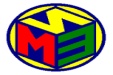 ТӨЛӨӨЛӨН УДИРДАХ ЗӨВЛӨЛИЙН ТОГТООЛ2021 оны 03 сарын 15                                     Дугаар 12                                                    Улаанбаатар хотХУВЬЦАА ЭЗЭМШИГЧДИЙН ЭЭЛЖИТ ХУРЛЫГЗАРЛАН ХУРАЛДУУЛАХ ТУХАЙМонгол улсын Компанийн тухай хуулийн  60  дугаар зүйлийн 60.1, 60.2, 64 дүгээр зүйлийн 64.2, 67 дугаар зүйлийн 67.1 дэх хэсэг, Компанийн дүрмийн 5 дугаар зүйлийн 5.2.1, 7 дугаар зүйлийн 7.1.13, Санхүүгийн Зохицуулах хорооны 2018 оны 377 тоот тогтоол, Төлөөлөн Удирдах зөвлөлийн гишүүдийн саналыг тус тус үндэслэн ТОГТООХ нь:“Материалимпэкс” ХК-ийн Хувьцаа эзэмшигчдийн  ээлжит хурлыг 2021 оны 04 дүгээр сарын 27-ны өдрийн 10:30 цагт цахимаар хуралдахаар товлосугай. “Материалимпэкс” ХК-ийн Хувьцаа эзэмшигчдийн ээлжит хурлаар дор дурдсан асуудлыг хэлэлцэхээр тогтоосугай. Үүнд: Компанийн 2020 оны үйл ажиллагааны тайлан болон санхүүгийн тайлангийн талаарх ТУЗ-ийн дүгнэлтийг хэлэлцэх, батлах ТУЗ-ийн дэргэдэх Аудитын хорооны дүгнэлтийг хэлэлцэх, батлах Компанийн 2021 оны бизнес төлөвлөгөөг хэлэлцэх, батлахТУЗ-ийн 2021 оны үйл ажиллагааны төсөв, гишүүдийн урамшууллын хэмжээг батлах Ногдол ашгийн хуваарилалтын талаархи тайлбар, мэдээлэл сонсохХөндлөнгийн аудитын байгууллагыг сонгох зэрэг болно.Хуралд оролцох эрхтэй хувьцаа эзэмшигчдийн нэрсийн жагсаалт гаргах бүртгэлийн өдрийг 2021 оны 04 дүгээр сарын 05-ны өдрөөр тогтоосугай. Ээлжит хурлын мэдэгдлийг хавсралт материалын хамт 2021 оны 03 дугаар сарын 16-ны өдөр Санхүүгийн зохицуулах хороо болон Монголын Хөрөнгийн биржид хүргүүлэх,  2021 оны 03 дугаар сарын 18, ба 04 дүгээр сарын 02-ны өдрүүдэд олон нийтийн хэвлэл мэдээллийн хэрэгслээр буюу өдөр тутмын сонин, орон даяар нэвтрүүлгээ түгээдэг радио, телевизийн аль нэгээр, компанийн цахим хуудас болон Монголын Хөрөнгийн биржийн цахим хуудсаар тус тус дамжуулан хувьцаа эзэмшигчдэд болон нийтэд мэдээллэх, брокер дилерийн компаниудад ээлжит хурлын зарыг цахимаар хүргүүлэхийг ТУЗ-ийн нарийн бичгийн дарга Т.Лхагвачулуунд даалгасугай.Хурлын тооллогын комиссын даргаар Н.Түмэндэмбэрэл /РД: ЛЮ91040408/, гишүүдэд П.Сумъяасугар  /РД: УХ95073158/, П.Сувдаа /РД: ХВ71080168/ нарыг  тус тус томилсугай. Хэвлэл мэдээллийн хэрэгслээр нийтэд мэдээлэх зарын загварыг Хавсралт №01-ээр,  хуралд бэлтгэх явцад хувьцаа эзэмшигчдийн танилцаж болох баримт бичгийн жагсаалтыг Хавсралт №02-оор,  саналын эрх бүхий хувьцаа эзэмшигчийн санал авах хуудасны агуулгыг Хавсралт №03-аар тус тус баталсугай.  Хувьцаа эзэмшигчдийн хурлыг цахим хэлбэрээр зохион байгуулахад брокер дилерийн компаниудаар дамжуулан зөвхөн тус компанийн хувьцаа эзэмшигчдэд хурлын материалыг хүргүүлж, саналын хуудсыг бичгээр хурлын материалын хамт битүүмжлэлтэйгээр буцаан авч, цахим хурал дээр битүүмжлэлийг задлах, эсхүл цахим санал хураалтаар саналыг тоолох ажиллагаа явуулахыг тооллогын комисст үүрэг болгосугай.  Хурлаар хэлэлцэх асуудалтай холбогдсон мэдээлэл, баримт бичгийн бэлэн болгох эцсийн хугацааг 2021 оны 03 дугаар сарын 17-ны өдрөөр тогтоосугай.Саналын хуудас хүлээн авах сүүлчийн өдрийг 2021 оны 04 дүгээр сарын 26-ны өдрийн 18:00 цагаар тогтоосугай. Компанийн хувьцаа эзэмшигчдийн ээлжит хурлыг удирдах, зохион байгуулах комиссын даргаар Б.Зориг, комиссын гишүүдэд ТУЗ-ийн гишүүн П.Баатарцэрэн, ТУЗ-ийн нарийн бичгийн дарга Т.Лхагвачулуун нарыг тус тус томилсугай. Хурлаар хэлэлцэх асуудал, гарах шийдвэрийн  төсөл, түүнтэй холбогдох баримт бичгийг хурлын зарыг нийтэд мэдээлсэн өдрөөс хойш 5 хоногийн дотор буюу 2021 оны 03 дугаар сарын 23-ны дотор хувьцаа эзэмшигчдэд үйлчилж буй брокер, дилерийн компанид Монголын хөрөнгийн биржийн сайтад бүртгэгдсэн и-мэйл хаягаар хүргүүлэхийг ТУЗ-ийн нарийн бичгийн дарга Т.Лхагвачулуунд үүрэг болгосугай.   Хурлын бэлтгэлийг хууль, журмын дагуу сайтар зохион байгуулахыг хурал зохион байгуулах комисст үүрэг болгосугай.ТӨЛӨӨЛӨН УДИРДАХ ЗӨВЛӨЛИЙН ДАРГА                                 Д.ОЮУНТУЗ-ийн 2021 оны 03 сарын 15-ны өдрийн 12 тоот тогтоолын Хавсралт №01“МАТЕРИАЛИМПЭКС” ХК-ИЙН ХУВЬЦАА ЭЗЭМШИГЧДИЙН ХУРЛЫН ЗАР Хурал цахимаар хуралдах огноо, цаг, газар: 2021 оны 04 дүгээр сарын 27-ны өдрийн 10:30 цагаас компанийн төв оффис буюу Баянгол дүүрэг 4-р хороо, Нарны зам 16/5, өөрийн байр. Хуралд цахимаар оролцох хаягийг 2021.04.26-ны өдөр компанийн вэб сайтад байршуулна.Жич: Цар тахалтай холбоотой хурлыг онлайн буюу цахим хэлбэрээр зохион байгуулна.  Эрхэм хувьцаа эзэмшигч та харъяа брокер дилерийн компаниар дамжуулан, эсвэл компани дээр өөрийн биечлэн, утсаар холбогдон и-мэйл хаягаар хурлын материалыг хүлээн авч танилцан, саналын хуудсаа бөглөж, хурлаас өмнө  битүүмжлэн ирүүлэх боломжтой.   Хурал хуралдах шийдвэр гаргасан огноо: ТУЗ-ийн 2021 оны 03 дугаар сарын 15-ны өдрийн 12 тоот тогтоол. Олон нийтэд зарлах огноо: 2021.03.18 ба 2020.04.02-ны өдрүүд.  Хуралд оролцох эрхтэй хувьцаа эзэмшигчдийн нэрсийн жагсаалт гаргах бүртгэлийн сүүлийн өдөр: 2021 оны 04 дүгээр сарын 05-ний өдөр Хурлаар хэлэлцэх асуудлын жагсаалт: Компанийн 2020 оны үйл ажиллагааны тайлан болон санхүүгийн тайлангийн талаарх ТУЗ-ийн дүгнэлтийг хэлэлцэх, батлах ТУЗ-ийн дэргэдэх Аудитын хорооны дүгнэлтийг хэлэлцэх, батлах Компанийн 2021 оны бизнес төлөвлөгөөг хэлэлцэх, батлахТУЗ-ийн 2021 оны үйл ажиллагааны төсөв, гишүүдийн урамшууллын хэмжээг батлах Ногдол ашгийн хуваарилалтын талаар тайлбар, мэдээлэл сонсохХөндлөнгийн аудитын байгууллагыг сонгох зэрэг болно.Хурлын материал брокер дилерийн компанид цахимаар хүргүүлэх огноо:                                                   ____ 2021.03.18-2021.03.23-ны өдрүүд ____ Хувьцаа эзэмшигч та бүхэн 2020.03.18-ны өдрөөс харъяа брокер дилерийн компани дээрээ очиж, эсвэл Материалимпэкс ХК-ийн төв оффис дээр биеэр ирж, мөн ТУЗ-ийн нарийн бичгийн даргатай холбогдож и-мэйлээр хурлын материалыг хүлээн авч танилцана уу. Хувьцаа эзэмшигчдийн хурлаар хэлэлцэх асуудал, гарах шийдвэрийн төсөл, түүнтэй холбогдох баримт бичигтэй 2020.03.17-ны өдрөөс 2020.04.26-ны өдөр хүртэл өдөр бүр 9:00-18:00 цагийн хооронд “Материалимпэкс” ХК-ийн байранд ирж танилцаж болно. Холбоо барих утас: хурал зохион байгуулах комиссын дарга 365149, 96012822, ТУЗ-ийн нарийн бичгийн дарга 96016852. Факс: 11-367877, вэб сайт: www.materialimpex.mn болон Монголын хөрөнгийн биржийн сайтуудаас харж болно.Харилцах и-мэйл хаяг: lkhagvachuluun@materialimpex.mn “МАТЕРИАЛИМПЭКС” ХУВЬЦААТ КОМПАНИТУЗ-ийн 2021 оны 03 сарын 15-ны өдрийн 12 тоот тогтоолын Хавсралт №02ХУВЬЦАА ЭЗЭМШИГЧДИЙН ЭЭЛЖИТ ХУРАЛД БЭЛТГЭХ ЯВЦАД ХУВЬЦАА  ЭЗЭМШИГЧДИЙН ТАНИЛЦАЖ БОЛОХ БАРИМТ БИЧГИЙН ЖАГСААЛТ Хувьцаа эзэмшигчдийн хурлыг зарлан хуралдуулах тухай Төлөөлөн Удирдах Зөвлөлийн тогтоол № 03 /хавсралтуудын хамт/Хувьцаа эзэмшигчдийн ээлжит хурлын дэг, дараалалКомпанийн 2020 оны үйл ажиллагааны тайлан Компанийн 2020 оны санхүүгийн аудитлагдсан тайлангийн хураангуйҮйл ажиллагааны болон санхүүгийн тайлангийн талаарх ТУЗ-ийн дүгнэлт ТУЗ-ийн дэргэдэх Аудитын хорооны дүгнэлтХараат бус аудиторын дүгнэлт2021 оны бизнес төлөвлөгөөНогдол ашиг хуваарилалтын талаарх ТУЗ-ийн тогтоол Хөндлөнгийн аудитын байгууллагыг сонгох ХЭХ-аас гарах тогтоол, бичиг баримтын төсөл зэрэг болно. Жич: Бусад шаардлагатай мэдээллийг ажлын өдрүүдэд 09:00-18:00 цагийн хооронд компанийн байранд биечлэн ирж болон 365125, 9601-2822, 9601-6852, 365149 дугаарын утсаар холбогдон, Монголын хөрөнгийн биржийн сайт, Материалимпэкс ХК-ийн вэб сайтаас тус тус мэдээлэл авч болно.  “МАТЕРИАЛИМПЭКС” ХУВЬЦААТ КОМПАНИТУЗ-ийн 2020 оны 03 сарын 15-ны өдрийн 12 тоот тогтоолын Хавсралт №03САНАЛЫН ЭРХ БҮХИЙ ХУВЬЦАА ЭЗЭМШИГЧИЙН САНАЛ АВАХ ХУУДАС /төсөл/Хурал 2021 оны 04 сарын 27-ны өдрийн 10:30 цагт цахимаар болов.Хувьцаа эзэмшигчийн эцгийн нэр:  ............................................  Өөрийн нэр: .............................................Хувьцаа эзэмшигчийн дансны дугаар, банк:  ………………...................                     Регистрийн дугаар:                                    ……………………………Санал өгөх хувьцааны тоо:                     ......................................... Бүртгэсэн /Үнэт цаасны компанийн нэр/: .................................................... 	Санамж 1: Санал авах хуудсыг засварласан болон балласан, залруулгатай санал авах хуудас нь хүчингүйд тооцогдоно. Саналын хуудасны хуудас бүрийн доор гарын үсгээ зурна уу.Жич: Хэрэв та хуралд биечлэн оролцох боломжгүй бол өөрийн итгэмжлэгдсэн төлөөлөгчийг оролцуулах буюу 2020 оны 04 сарын 20-ны өдрийн 17:00 цагт багтаан бөглөсөн саналын хуудсаа битүүмжлэн харъяа Үнэт цаасны компанидаа эсвэл компанийн байранд баталгаат шуудангаар болон биеэр хүргүүлж, саналаа өгч болно.                                                 Хувьцаа эзэмшигч  ...............................................  /гарын үсэг/Тооллогын комиссын бөглөх хэсэг:Саналыг хуудсыг хүчинтэйд тооцов. ..............................Саналын хуудсыг хүчингүйд тооцов. Шалтгаан нь: ...........................................................................................................................................ТООЛЛОГЫН КОМИССЫН ДАРГА:                        Н.ТҮМЭНДЭМБЭРЭЛ                                                          ГИШҮҮД:                       П.СУМЪЯАСУГАР                    						                  П.СУВДАА“МАТЕРИАЛИМПЭКС”  ХУВЬЦААТ  КОМПАНИЙН  ХУВЬЦАА ЭЗЭМШИГЧДИЙН ХУРЛЫН ДЭГ, ДАРААЛАЛ202 оны 04 сарын 27 өдөр                                                                                  Улаанбаатар хотХурлыг 2 цаг тутамд 15 минутын завсарлагатайгаар мөн өдөртөө багтаан явуулна.ХУРАЛ ЗОХИОН БАЙГУУЛАХ КОМИССД/дХэлэлцэх асуудалЗөвшөөрсөнТатгалзсанТүдгэлзсэн1Компанийн 2020 оны үйл ажиллагааны болон санхүүгийн тайлангийн талаархи ТУЗ-ийн дүгнэлтийг хэлэлцэх, батлах2ТУЗ-ийн дэргэдэх Аудитын хорооны дүгнэлтийг хэлэлцэх, батлах3Компанийн 2021 оны бизнес төлөвлөгөөг хэлэлцэх, батлах4ТУЗ-ийн 2021 оны үйл ажиллагааны төсөв, гишүүдийн урамшууллын хэмжээг батлах5Хөндлөнгийн аудитын байгууллагыг сонгох, батлахд/д АгуулгаХэн танилцуулахХугацаа1Хуралд оролцогсод болон хувьцаа эзэмшигчдийн бүртгэл явуулах тооллого, ирц Тооллогын комиссын гишүүд15 минут2Ирцийн мэдээллийг хуралд оролцогсдод танилцуулах Тооллогын  комиссын дарга Н.Түмэндэмбэрэл 2 минут3Компанийн 2020 оны үйл ажиллагааны болон санхүүгийн тайлангийн талаархи ТУЗ-ийн дүгнэлтийг хэлэлцэх, батлахТУЗ-ийн дарга Д.Оюун 10 минут4ТУЗ-ийн дэргэдэх Аудитын хорооны дүгнэлтийг хэлэлцэх, батлахТУЗ-ийн гишүүн П.Баатарцэрэн 5 минут5Компанийн 2021 оны бизнес төлөвлөгөөг хэлэлцэх, батлах Гүйцэтгэх захирал Б.Зориг20 минут6Ногдол ашиг хуваарилалтын талаар тайлбар, мэдээлэл өгөхТУЗ-ийн хараат бус гишүүн Б.Саранцэцэг5 минут7Хөндлөнгийн аудитын байгууллагыг сонгохТУЗ-ийн гишүүн П.Баатарцэрэн 10 мин8 Хэлэлцэж байгаа асуудлуудтай холбогдсон асуулт хариулт, санал шүүмжлэлХуралд оролцогчид Цаг тогтоохгүй9Тооллогын комиссоос саналын хуудас тарааж, тайлбар өгөх Комиссын гишүүд2 минут10Саналын хуудсыг хураан авах Комиссын гишүүд2 минут11Хурлын завсарлага 20 минут12Хурлыг үргэлжлүүлэн тооллогын комиссын дүнг танилцуулахКомиссын дарга Н.Түмэндэмбэрэл2 минут13Хувьцаа эзэмшигчдийн хурлаас гарах тогтоолуудыг танилцуулж батлуулах Хурлын дарга Д.Оюун 5 минут14Хурлыг хааж үг хэлэх Хурлын дарга Д.Оюун 5 минут